Jude 14-16 — What Does The Bible Teach About God’s Judgement?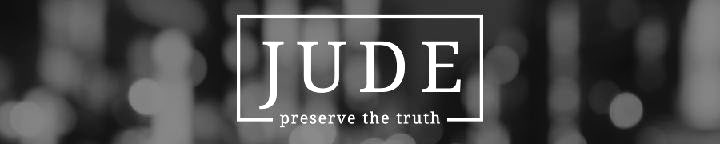 October 3, 2021What does the Bible teach about God’s judgement?And do not fear those who kill the body but cannot kill the soul. Rather fear him who can destroy both soul and body in hell. Matthew 10:28 (ESV)And these will go away into eternal punishment, but the righteous into eternal life. Matthew 25:46 (ESV)The Bible talks about a specific judgement at the end of time.The times of ignorance God overlooked, but now he commands all people everywhere to repent, because he has fixed a day on which he will judge the world in righteousness by a man whom he has appointed; and of this he has given assurance to all by raising him from the dead. Acts 17:30–31 (ESV)But because of your hard and impenitent heart you are storing up wrath for yourself on the day of wrath when God’s righteous judgment will be revealed. Romans 2:5 (ESV)…on that day when, according to my gospel, God judges the secrets of men by Christ Jesus. Romans 2:16 (ESV)And the angels who did not stay within their own position of authority, but left their proper dwelling, he has kept in eternal chains under gloomy darkness until the judgment of the great day— Jude 6 (ESV)The day of final judgement will be general and public.When the Son of Man comes in his glory, and all the angels with him, then he will sit on his glorious throne. Before him will be gathered all the nations, and he will separate people one from another as a shepherd separates the sheep from the goats. 
Matthew 25:31–32 (ESV)Then I saw a great white throne and him who was seated on it. From his presence earth and sky fled away, and no place was found for them. And I saw the dead, great and small, standing before the throne, and books were opened. Then another book was opened, which is the book of life. And the dead were judged by what was written in the books, according to what they had done. And the sea gave up the dead who were in it, Death and Hades gave up the dead who were in them, and they were judged, each one of them, according to what they had done. Then Death and Hades were thrown into the lake of fire. This is the second death, the lake of fire. Revelation 20:11–14 (ESV)God will be the judge.…and to the assembly of the firstborn who are enrolled in heaven, and to God, the judge of all, and to the spirits of the righteous made perfect, Hebrews 12:23 (ESV)We know that the judgment of God rightly falls on those who practice such things. Romans 2:2 (ESV)For the Father judges no one, but has given all judgment to the Son,… John 5:22 (ESV)And he has given him authority to execute judgment, because he is the Son of Man. John 5:27 (ESV)And he commanded us to preach to the people and to testify that he is the one appointed by God to be judge of the living and the dead. Acts 10:42 (ESV)The Bible’s promise of a final judgement is intended as a warning.The Bible promises we will be in resurrected bodies for the final judgment.…and come out, those who have done good to the resurrection of life, and those who have done evil to the resurrection of judgment. John 5:29 (ESV)Does everyone in hell experience it the same way?Woe to you, Chorazin! Woe to you, Bethsaida! For if the mighty works done in you had been done in Tyre and Sidon, they would have repented long ago in sackcloth and ashes. But I tell you, it will be more bearable on the day of judgment for Tyre and Sidon than for you. Matthew 11:21–22 (ESV)But I tell you that it will be more tolerable on the day of judgment for the land of Sodom than for you. Matthew 11:24 (ESV)And that servant who knew his master’s will but did not get ready or act according to his will, will receive a severe beating. But the one who did not know, and did what deserved a beating, will receive a light beating. Everyone to whom much was given, of him much will be required, and from him to whom they entrusted much, they will demand the more. Luke 12:47–48 (ESV)What about people who have never heard the gospel? Will they be in hell?Anyone who has set aside the law of Moses dies without mercy on the evidence of two or three witnesses. How much worse punishment, do you think, will be deserved by the one who has trampled underfoot the Son of God, and has profaned the blood of the covenant by which he was sanctified, and has outraged the Spirit of grace? 
Hebrews 10:28–29 (ESV)What does Jude teach us about God’s judgement?The final day of judgement will come.It was also about these that Enoch, the seventh from Adam, prophesied, saying, “Behold, the Lord comes with ten thousands of his holy ones,…” Jude 14 (ESV)…knowing this first of all, that scoffers will come in the last days with scoffing, following their own sinful desires. They will say, “Where is the promise of his coming? For ever since the fathers fell asleep, all things are continuing as they were from the beginning of creation.” For they deliberately overlook this fact, that the heavens existed long ago, and the earth was formed out of water and through water by the word of God, and that by means of these the world that then existed was deluged with water and perished. But by the same word the heavens and earth that now exist are stored up for fire, being kept until the day of judgment and destruction of the ungodly. 2 Peter 3:3–7 (ESV)Jesus will not be alone on the day of final judgement.…“Behold, the Lord comes with ten thousands of his holy ones,…” Jude 14 (ESV)…and to grant relief to you who are afflicted as well as to us, when the Lord Jesus is revealed from heaven with his mighty angels in flaming fire, inflicting vengeance on those who do not know God and on those who do not obey the gospel of our Lord Jesus. 
2 Thessalonians 1:7–8 (ESV)Jesus will execute judgement on the ungodly and solve the problem of sin.“…to execute judgment on all and to convict all the ungodly of all their deeds of ungodliness that they have committed in such an ungodly way, and of all the harsh things that ungodly sinners have spoken against him.” Jude 15 (ESV)These are grumblers, malcontents, following their own sinful desires; they are loud-mouthed boasters, showing favoritism to gain advantage. Jude 16 (ESV)Life Group QuestionsReview the message. What was most impactful?Since Jude cites 1 Enoch, should we consider that book to be authoritative Scripture? Why or why not?How does Enoch describe the coming judgment?What is the nature of God’s final judgement? See Ecclesiastes 12:14, James 5:9, Genesis 18:25.What is the purpose of God’s final judgement? See Psalm 7:8-9, Psalm 140:12, Isaiah 33:22, Psalm 1:4-6.What will happen on the day of final judgement? See 2 Timothy 4:8, 
2 Thessalonians 1:6-7, John 3:18, 2 Peter 3:11-14, Revelation 21:3-4.How does the reality of the day of judgement change the way you live? How does it change the way you think about sharing the good news of Jesus with others?